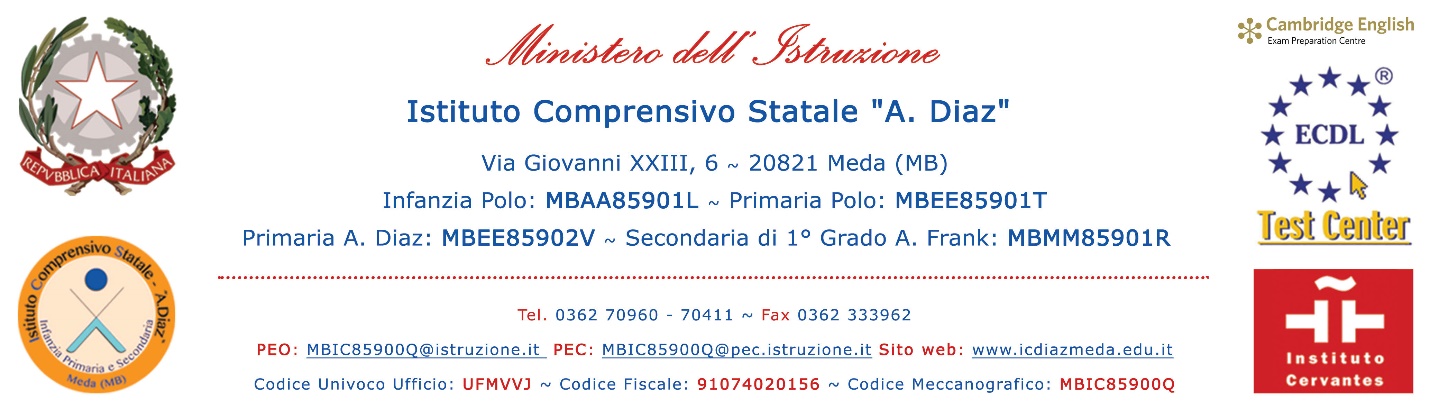 PERMESSO DIRITTO ALLO STUDIO 150 ORE ~ DOCENTEIl/La sottoscritto/a ________________________________________________________________in servizio presso questo Istituto Comprensivo Statale “A. Diaz” in qualità di: DOCENTE			 Tempo Determinato	 Tempo Indeterminatonel plesso:  INFANZIA	 PRIMARIA “POLO”	 PRIMARIA “A. DIAZ”	 “A. FRANK”essendo beneficiario per l’anno scolastico ________ / ________ delle 150 ore per diritto allo studioCHIEDEai sensi dell’art. 15 comma 7 del CCNL Scuola del 29/11/2007, dell’art. 3 DPR 395/88 e del CCIR __________________________________ sulla fruizione dei permessi per diritto allo studio, di poter usufruire dal ________________ al ________________ di permessi straordinari retribuiti in quanto regolarmente iscritto presso _________________________________________________________ e frequentante il seguente corso ______________________________________________________: 	permesso orario, dalle ore ________ alle ore ________ del giorno ______________________; 	totale gg. ________ dal ______________________ al ______________________.Il beneficiario del/i permesso/i succitato/i si impegna a presentare certificazione giustificativa al rientro in sede.Meda, ____________________Firma del dipendente: ______________________÷÷÷÷÷÷÷÷÷÷÷÷÷÷÷÷÷÷÷÷÷÷÷÷÷÷÷÷÷÷÷÷÷÷÷÷÷÷÷÷÷÷÷÷÷÷÷÷÷÷÷÷÷÷÷÷÷÷÷÷÷÷VISTO:
(per presa visione Referente di plesso)___________________________Il Dirigente ScolasticoDott.ssa Wilma De PieriInserita ad:ARGO SIDI EXCEL Protocollo __________	Data ______________	Riservato all'Ufficio Segreteria